Информация Погорельской основной школы об участии в акции «Зеленая весна»Наша школа приняла активное участие в акции «Зеленая весна»Обучающиеся школы приняли активное участие в уборке пришкольной территории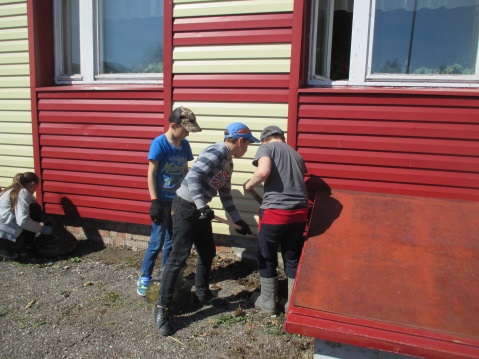 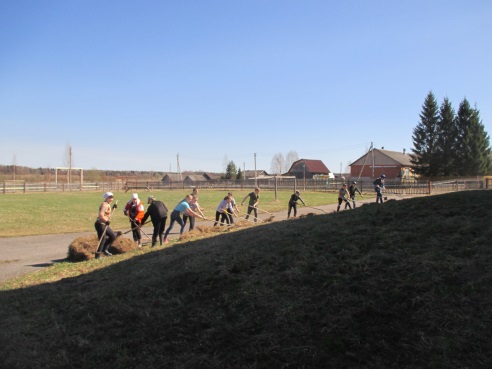 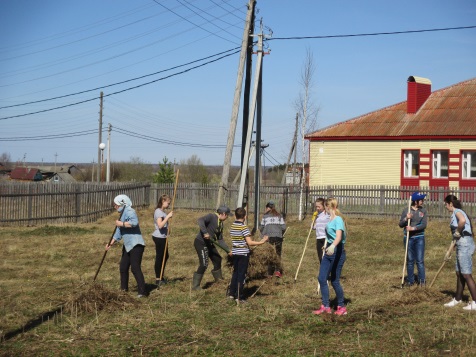 Посадили сосны (30 шт) около спортивной площадки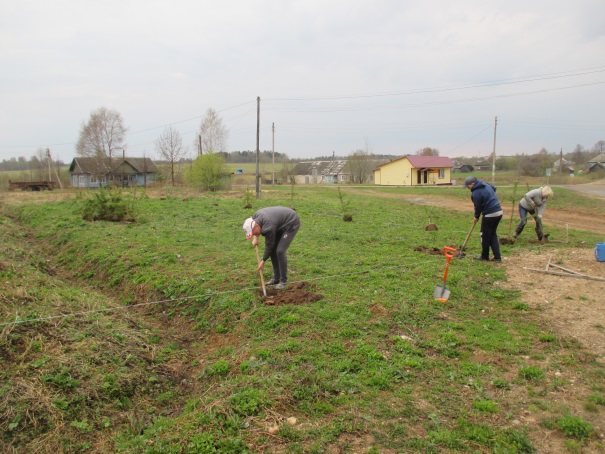 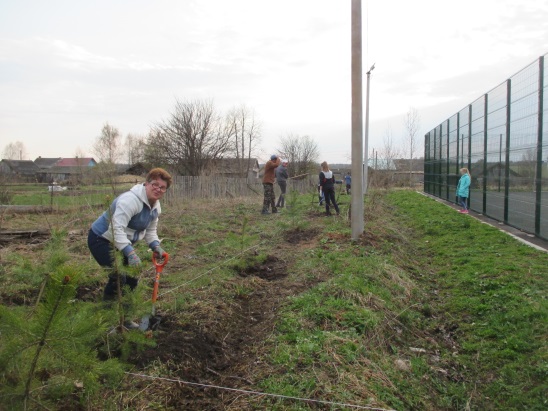 Посадка цветов и работа на пришкольном участке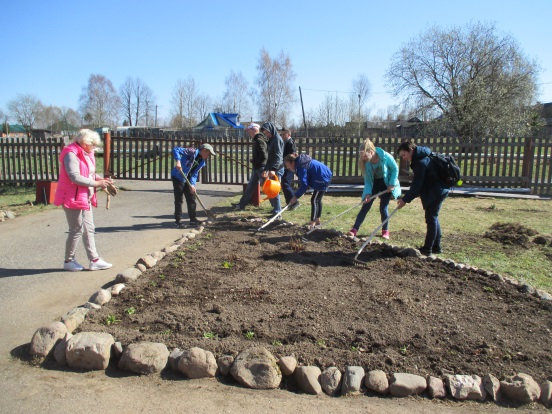 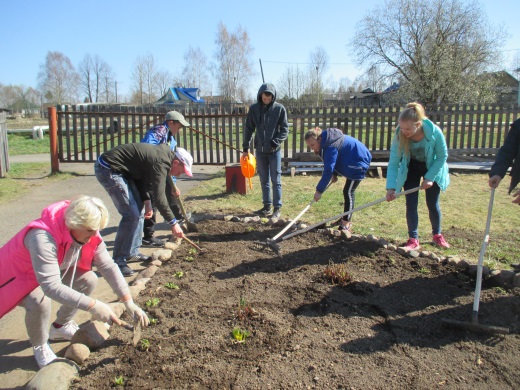 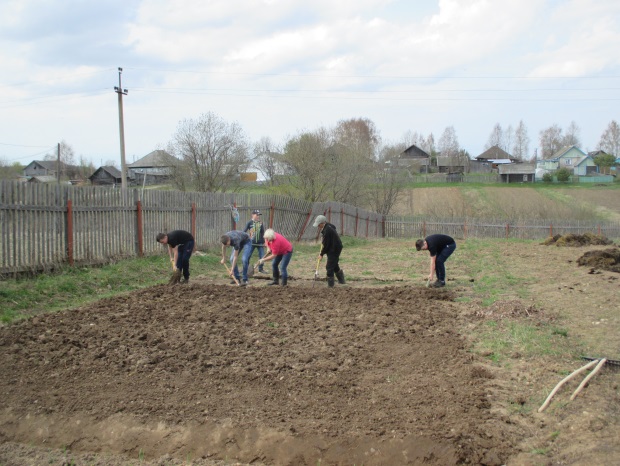 Уборка территории около памятника погибшим воинам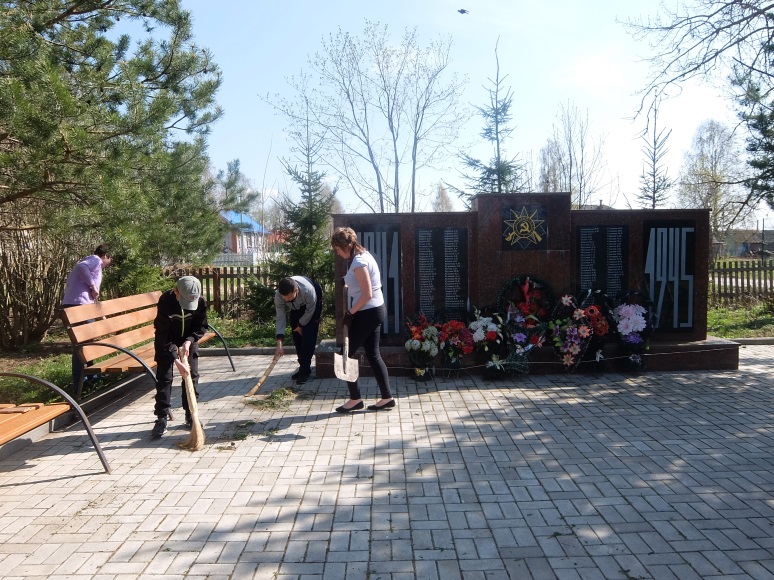 